PRESS RELEASE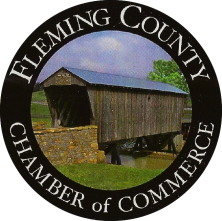 CONTACT INFORMATION:Pam McGlone, Administrative AssistantFleming County Chamber of Commerce(606) 845-1223pam@flemingkychamber.comDate: 3/16/2022FOR IMMEDIATE RELEASEFleming County Community Job FairScheduled for April 13thFlemingsburg, KY – A community job fair will be held on Wednesday, April 13th from 10:00 a.m. – 1:00 p.m. at the Double S Entertainment Center located on 150 Foster Street in Flemingsburg. “Participants are encouraged to come prepared with updated resumes, work history information and a polished look,” said Crystal Ruark, Fleming County Chamber Executive Director. “There is potential for on-the-spot interviews, so preparation is key for landing employment.”The list of participating companies continues to grow, however the following employers will be present accepting applications:A Brighter FutureARaymond Manufacturing CenterCraft ForceEastern Kentucky Correctional ComplexFleming County Clerk OfficeFleming County/KY Adult Education CenterFleming County EMSFleming County HospitalFleming County School DistrictG & J Pepsi ColaKY Career CenterKY Department of TransportationKY Staffing SolutionsKY State PoliceLewis County School DistrictLicking Valley CAPLifeline HomecareMaysville Community & Technical CollegeThe Mentor NetworkNesco ResourcesPICI Staffing (Carlisle)Pioneer Trace Nursing HomePrecision StaffingSt. Claire Medical CenterSterling Health CareToyo SeatThe event is sponsored by the Fleming County Chamber of Commerce, the KY Career Center and Fleming County Schools. Additional job information can be found on the @FlemingCountyJobs Facebook page. For more information on upcoming Chamber events and programs, call (606) 845-1223 or email at info@flemingkychamber.com. ###